MODÈLE D'ENQUÊTE AUPRÈS DES PATIENTS SOUFFRANT D'HYPERTENSIONButCet outil est destiné à soutenir les cliniciens qui souhaitent avoir accès aux informations rapportées par les patients avant une visite virtuelle. Cette enquête peut être envoyée aux patients par les cliniciens ou le personnel de bureau avant une visite en sélectionnant l'une des trois options suivantes : un modèle d'enquête standard, un modèle OceanMD ou un modèle Microsoft Forms. Modèle d'enquête standardLe contenu suivant peut être copié dans votre propre programme d'enquête ou utilisé tel quel en le collant dans un nouveau documentVeuillez répondre aux questions suivantes au mieux de vos capacités.À quelle fréquence prenez-vous votre tension artérielle?
Deux fois par jourQuotidiennementDeux à trois fois par semaineHebdomadairementUne semaine sur deuxMensuellementRarementDes médicaments contre l'hypertension vous ont-ils été prescrits?OuiNonIncertain(e)Si des médicaments contre l'hypertension vous ont été prescrits, les avez-vous pris régulièrement comme indiqué? OuiNonParfoisAutre (veuillez expliquer)Détenez-vous actuellement un tensiomètre validé par Hypertension Canada que vous pouvez utiliser à domicile? Consultez la liste des appareils recommandés ici : https://hypertension.ca/public/recommended-devicesOuiNonVeuillez enregistrer votre tension artérielle moyenne au cours des 6 derniers jours. Cliquez ici pour accéder au registre à remplir des lectures de la tension artérielle d'Hypertension Canada.Systolique (chiffre du haut) Diastolique (chiffre du bas) Modèle d'enquête OceanMD Les utilisateurs des produits OceanMD peuvent accéder à cette enquête en suivant les étapes ci-dessous :Connectez-vous à votre compte Ocean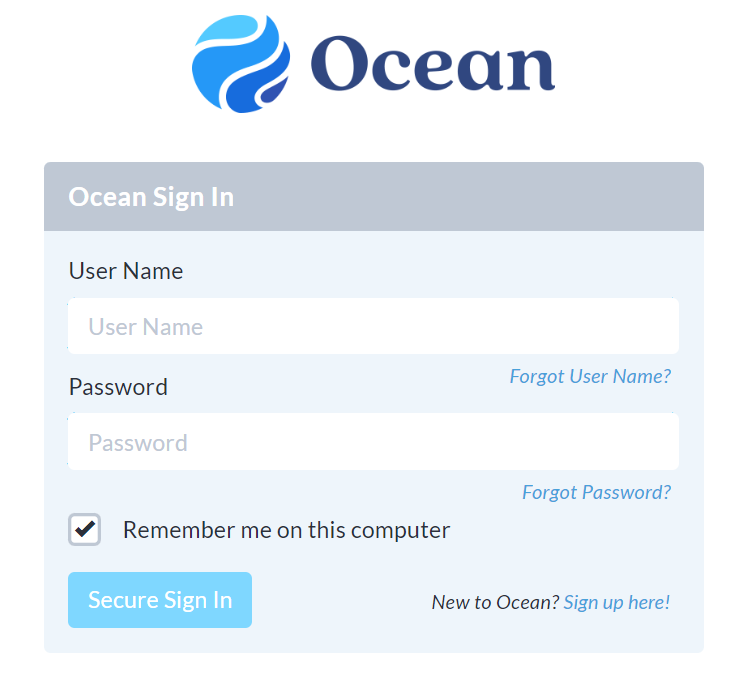 Accédez à l'option de menu eForms comme illustré ci-dessous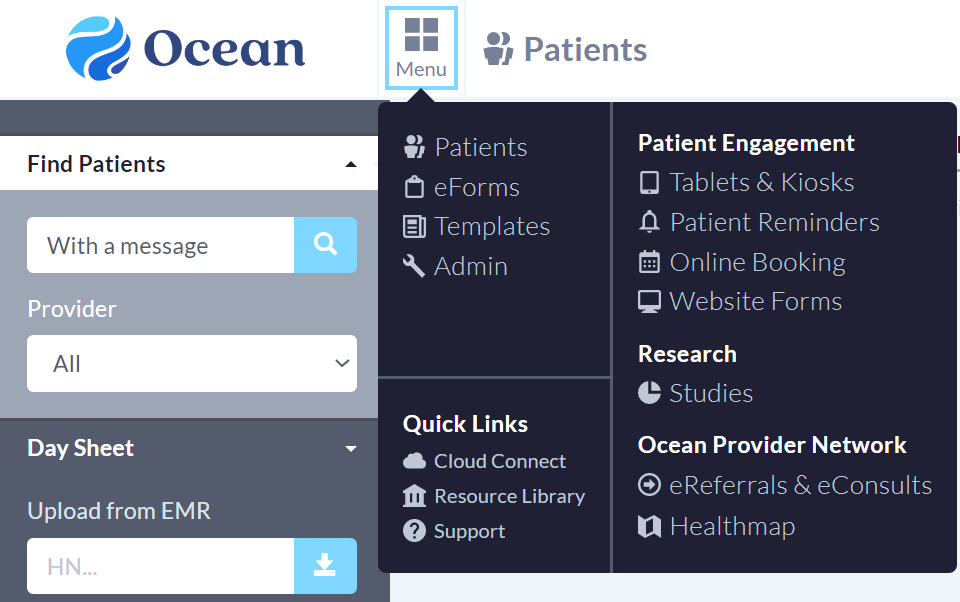 Saisissez « Enquête auprès des patients souffrant d'hypertension » dans la barre de recherche pour localiser le modèle d'enquête [remarque : des modifications peuvent être apportées à ce modèle d'enquête lorsque vous sélectionnez l'enquête]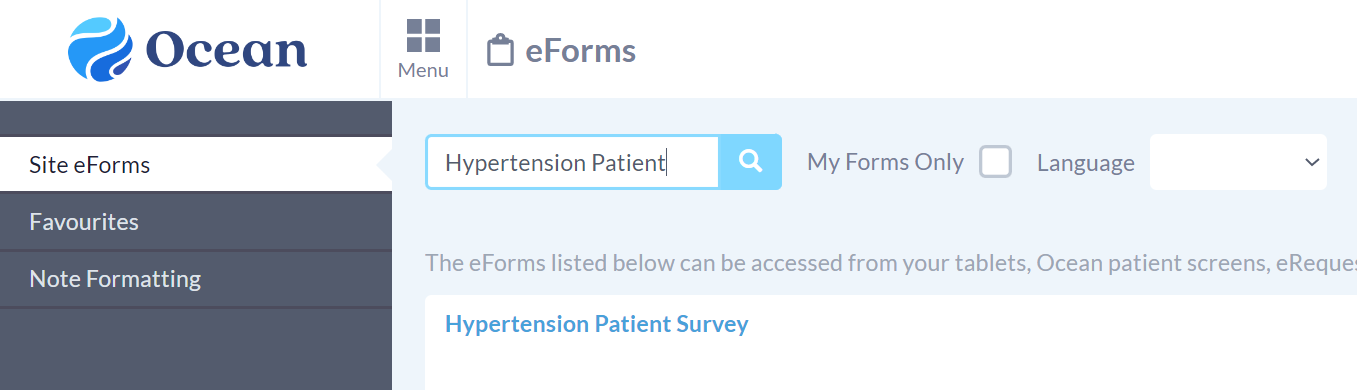 Pour envoyer ce modèle d'enquête par courriel au(x) patient(s), accédez à l'option de menu « Modèles », comme illustré ci-dessousSélectionnez le modèle de courriel souhaité, puis faites défiler jusqu'à l'option « Ajouter un formulaire électronique »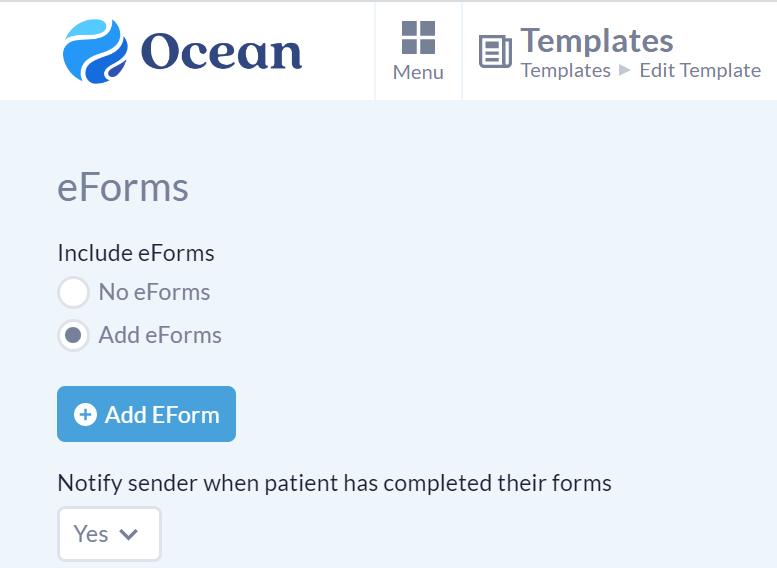 Saisissez « Enquête auprès des patients souffrant d'hypertension » dans la barre de recherche pour localiser le modèle d'enquête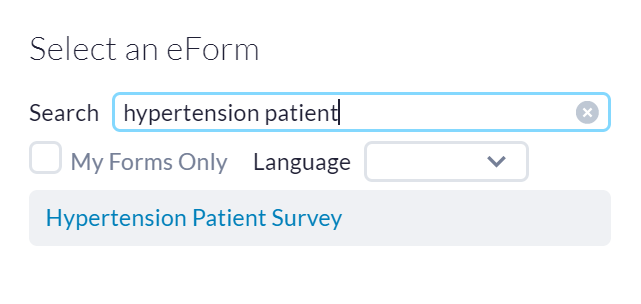 Cliquez sur « Enregistrer » pour ajouter cette enquête à votre modèle de courriel et suivez les messages-guides pour la modifier ou l'envoyer selon vos besoins 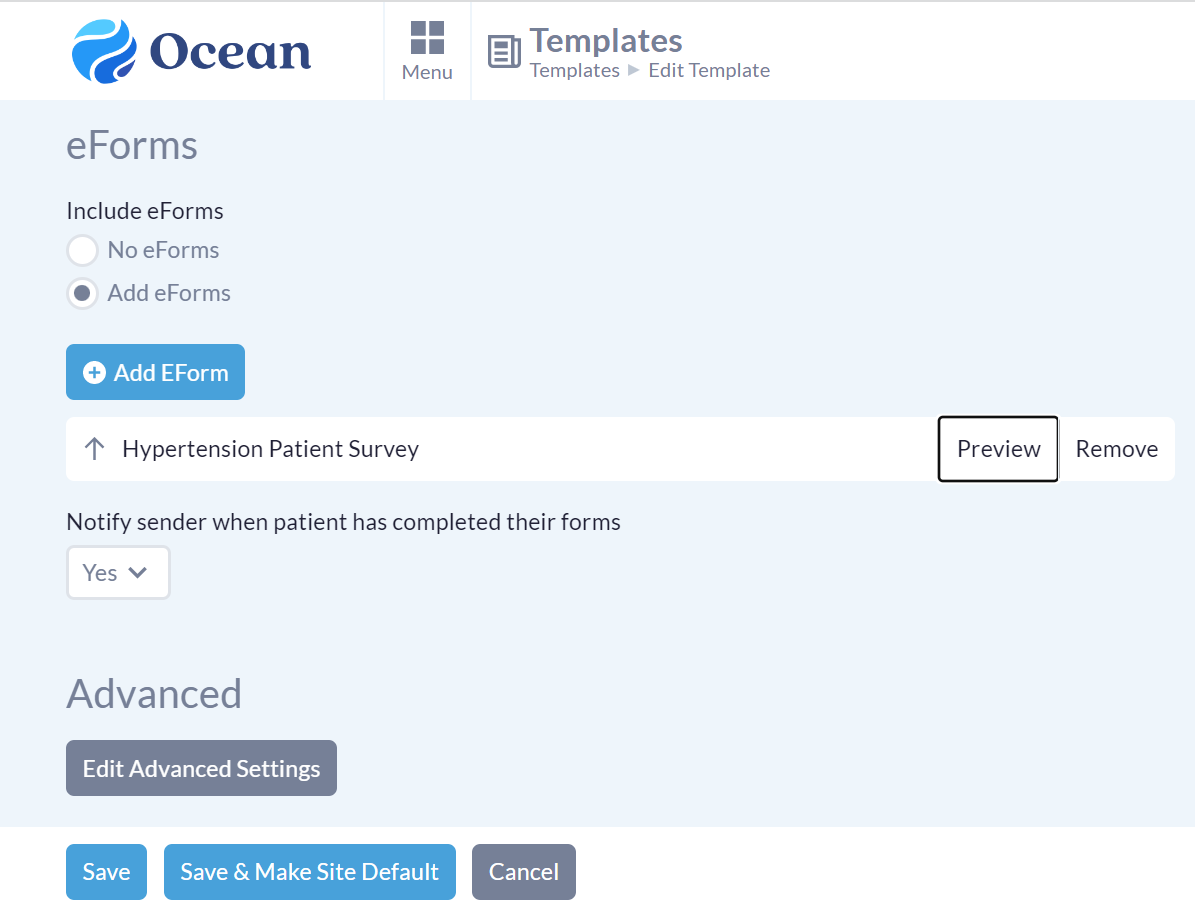 Modèle d'enquête Microsoft Forms Pour les utilisateurs de Microsoft 365, le lien suivant peut être envoyé aux patients par les cliniciens ou le personnel de bureau par le moyen le plus approprié :https://forms.office.com/Pages/ShareFormPage.aspx?id=XGz5Tj_Ya0akeIFqW7SvYgOaWKeqUfJKi29tzHPkp4dUMThJRjQzTkVUNUE4UkUzQkFOSDlFQjhQMS4u&sharetoken=fI9ueWF0yRlkTnuFsAPmRemarque : l'enquête est destinée à être reproduite à vos propres fins. 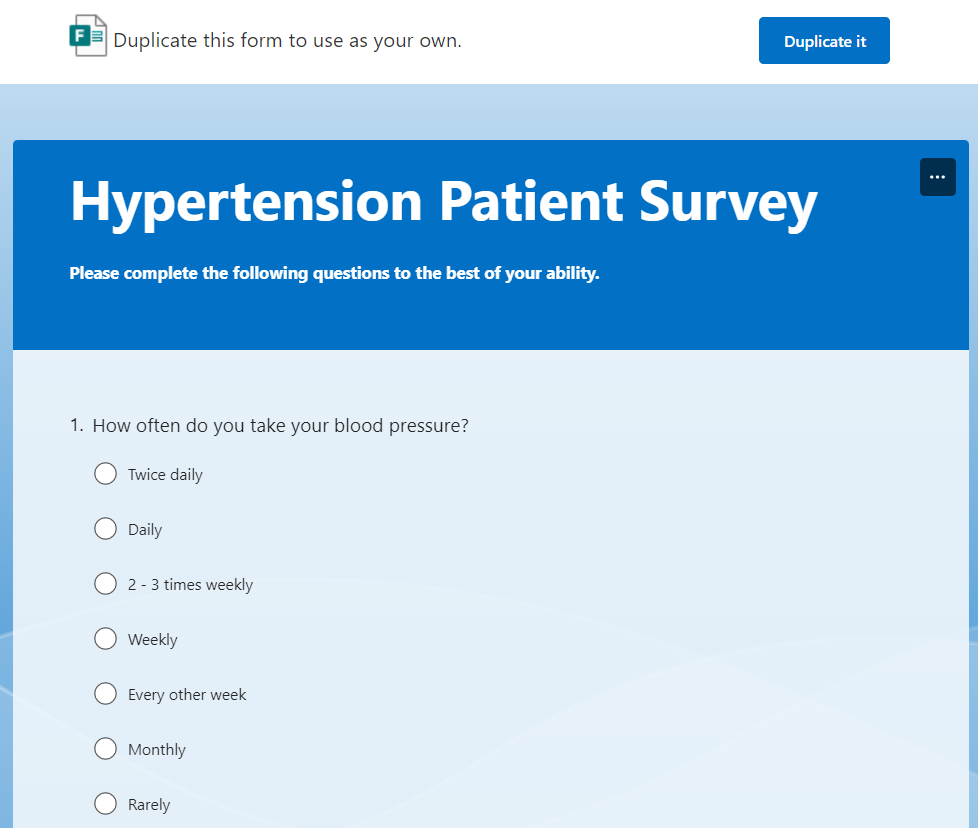 